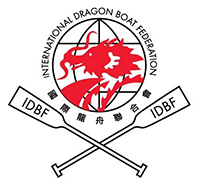 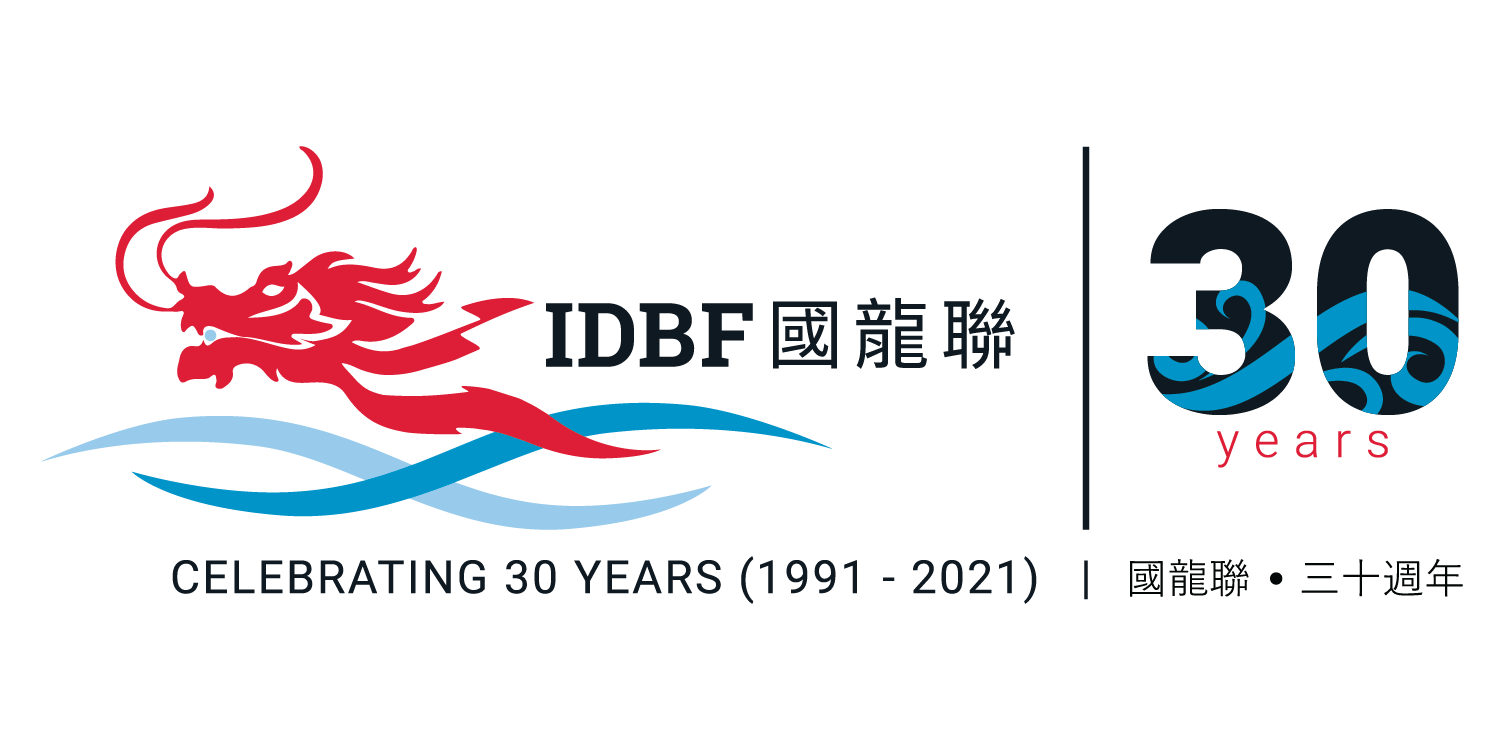 International Dragon Boat Federation Hall of FameNomination FormNominee detailsMr / Mrs / Ms / Miss / Dr /Other: _______First name: _________________________    Last name: ______________________Address line 1: _________________________________________________________Address line 2: _________________________________________________________City/Suburb: ________________________  State/Province: __________________Postcode/Zipcode: _________________   Country: _________________________Date of birth: _______________________If the nominee is deceased please give date:____________________________Phone number (include country code):__________________________________Email: _________________________________________________________________Hall of Fame Category Please choose one of the following Hall of Fame categories.Summary of nominee’s achievementsPlease provide supporting documentation detailed below or as an attachment to this form. (e.g. newspaper articles, photos, results – 3 pages maximum).________________________________________________________________________________________________________________________________________________________________________________________________________________________________________________________________________________________________________________________________________________________________________________________________________________________________________________________________________________________________________________________________________________________________________________________________________________________________________________________________________________________________________________________________________________________________________________________________________________________________________________________________________________________________________________________________________________________________________Acceptance by nomineeI _____________________________ accept this nomination.             	        (Print name)______________________________Signature of nomineeNominated byName: _______________________ Organization (if any): ____________________Contact informationPhone number (include country code):__________________________________Email: _________________________________________________________________Date submitted: _____________________National Federation EndorsementThe above nominee is endorsed by:   ___________________________________              						 	(Print name of national federation)______________________________      	____________________________________Name of representative             	Signature of representativeSubmit nomination form
Send completed forms with documentation to:Chair, IDBF Hall of Fame Selection PanelEmail: halloffame@dragonboat.sport Nominations are considered every two years. While there are no set criteria, nominees must have either performed in dragon boat to an outstanding degree, or made a significant contribution to the development of dragon boat sport.IDBF Hall of Fame - Key Dates 2021Nominations open - MarchNominations close - 31 AugustReview of nominations and shortlisting - SeptemberList of finalists announced - October Hall of Fame winners announced (online celebration event) – November
(Awards will be presented in person at the 2022 CCWC event in Sarasota, USA)For more information go to: https://www.dragonboat.sport/hall-of-fame  AthleteFemale 	☐Male		☐BuildersOfficial 	☐Coach	☐Sport developer (leaders)  ☐